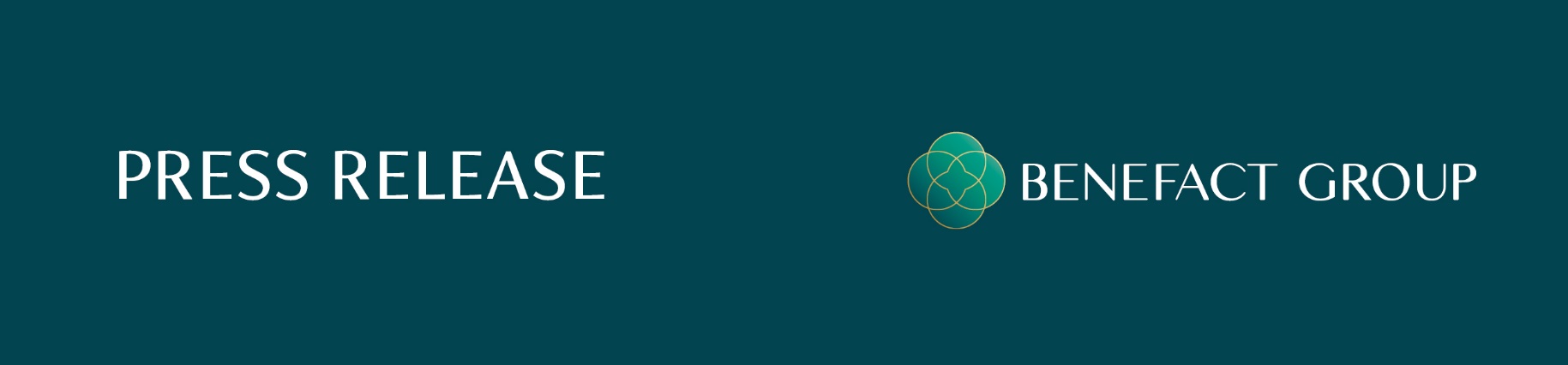 9 May 2022Say it with flowers - garden of gratitude appears in UK citiesThousands of tulips line the streets of cities across the UK thanking the public for supporting charitable causes. For the fourth year running, Benefact Group is giving away over £1million to charities with the return of its Movement for Good Awards.To mark the occasion, thousands of brightly coloured tulips have appeared in five cities across the UK. The garden of gratitude features 1,500 bunches of flowers representing a ‘thank you’ on behalf of the 1,500 charities that have already benefited from the awards to the members of the public who voted for them.From today, people are once again invited to nominate a cause close to their hearts for a potential £1,000 award to help make a difference. This year, another 500 charities around the UK will each receive £1,000 during the campaign. It’s quick and easy to nominate, you can vote for your favourite charity online at: www.movementforgood.comEach of the 4,500 wooden tulips have been individually hand-made in the UK, featuring hand-written thank you notes.Mark Hews, Group Chief Executive of Benefact Group, says: “We’re delighted to announce the launch of Benefact Group’s Movement for Good Awards for the fourth year running. We hope that our Garden of Gratitude reminds people that their nominations really do make a difference.  Thanking those who have chosen good causes they love, as well as celebrating the 1,500 charity beneficiaries over the last three years is, we think, a fitting way to start this year’s awards.“Benefact Group, formerly named Ecclesiastical Insurance Group, is the fourth largest corporate donor in the UK and is keen to give even more. Owned by a charity, all of its available profits go to good causes, and the more the group grows, the more the group can give. As a company whose purpose is to contribute to the greater good of society, charitable giving is at the heart of what we do.” Since the initiative began in 2019, more than 210,000 people across the UK have nominated causes they care about, leading to more than 13,000 charities receiving votes.Anyone can nominate a registered charity at any time for the chance to receive £1,000. The first 250 winners will be announced in June, a further 250 winners will be announced in September. Winners will be drawn at random and the more times a charity is nominated the more chance it has of being selected. A further 120 £1,000 grants will be given away in December and £500,000 will also be given in larger grants later this year. For more information about the awards visit www.movementforgood.com Movement for Good is funded by EIO plc, part of the Benefact Group.***ENDS***Media enquiries:Switched Ont 01273 921312e movement4good@switchedoncomms.co.uk About the Movement for Good Awards Benefact Group’s Movement for Good Awards is giving away over £1million to help charities change lives for the better. 250 £1,000 grants will be given away in June, a further 250 £1,000 grants will be donated in September, followed by 120 £1,000 grants which will be given away in December. £500,000 will also be given in larger grants later this year. The £1,000 awards launch on Monday 9 May and is open to all UK-registered charities. From 9 May anyone can nominate a registered charity at any time for the chance to receive £1,000. Movement for Good is funded by EIO plc, part of the Benefact Group.For more information visit www.movementforgood.com About Benefact Group​​Benefact Group is an independent, specialist financial services group that exists to give all its available profits to charity. Owned by a registered charity, Benefact Trust, Benefact Group’s family of businesses provide specialist insurance, investment management and broking and advisory services in the UK, Australia, Canada and Ireland.Benefact Group is the fourth-largest corporate donor to charity in the UK, according to the UK Guide to Company Giving 2021/22. It has donated over £100m to charity since 2016 and is aiming to reach its target of giving £250m by 2025. Many businesses say they are different. Benefact Group really is. Find out why here www.benefactgroup.com  The Benefact Group family of brands includes:Ecclesiastical UK Ecclesiastical Canada Ecclesiastical IrelandAnsvar UK Ansvar Australia EdenTree Investment ManagementSEIB Insurance Brokers Ecclesiastical Financial Advisory Services  Ecclesiastical Planning Services Ltd Lycetts Insurance Brokers  Lycetts Financial ServicesLloyd & Whyte 